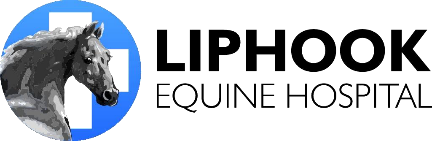 Work Experience QuestionnairePlease read and complete the following questionnaire as part of your application for a place on work experience at Liphook Equine Hospital. Please ensure all sections are completed accurately.Name_____________________________DOB_____________________________Occupation/ Stage of Study___________________________________________________What is your reason for wanting to complete a work experience placement at LEH?______________________________________________________________________________________________________________________________________________________Have you had any previous experience of handling horses? (Y/N)________If yes, what experience do you have? Would you describe yourself as beginner, intermediate or advanced when it comes to working around horses?______________________________________________________________________________________________________________________________________________________Do you feel confident about handling horses? (Y/N)________Would you be able to correctly place a headcollar and bridle on a horse?  (Y/N)________What areas of the horse should you be careful not to stand too close to? Why?______________________________________________________________________________________________________________________________________________________What warning signs should you look out for in a horse that might indicate it is getting upset and might be about to bite/kick?______________________________________________________________________________________________________________________________________________________What other potential dangers do you think there might be in a Veterinary Hospital?______________________________________________________________________________________________________________________________________________________What positive attributes would you bring to your work experience placement?______________________________________________________________________________________________________________________________________________________Do you feel you have any weaknesses? If so, what are they?______________________________________________________________________________________________________________________________________________________Please note: Due to the varied work load at Liphook Equine Hospital, the work experience programme does not have a rigid structure and the work you do will depend on what cases are in at the hospital. You may be asked to do stable management tasks, if you are not able to/not happy to do so please list your reasons below. You will spend time observing the veterinary surgeons but will not be allowed to participate in any veterinary procedures. You may be asked to assist with some basic veterinary nursing tasks but this will be at the discretion of the supervising veterinary nurse.____________________________________________________________________________________________________________________________________________________________________________________________________________________________________________________________________________________________________________Any other comments/questions:____________________________________________________________________________________________________________________________________________________________________________________________________________________________________________________________________________________________________________If you are successful in gaining a place on work experience are there any particular dates that you would prefer?______________________________________________________________________________________________________________________________________________________